.ПРОТОКОЛ заседания конкурсной комиссииАКЦИОНЕРНОЕ ОБЩЕСТВО «ВАГОНРЕММАШ» (АО «ВРМ»)«24» декабря 2019г.						      № ВРМ – ОК/61 - КК1Присутствовали:Председатель конкурснойКомиссии								            Члены Конкурсной комиссии:Повестка дня:О подведении итогов открытого конкурса № ОК/61-АО «ВРМ»/2019 на право заключения договора поставки комплекта привода подвагонного генератора мощностью 32 кВт. для ремонта пассажирских вагонов (далее – Товар) для нужд Тамбовского ВРЗ, Воронежского ВРЗ - филиалов АО «ВРМ» в 2020 г.Информация представлена начальником сектора по проведению конкурсных процедур и мониторингу цен на закупаемые ТМЦ Беленковым С.А.Комиссия решила:Согласиться с выводами и предложениями экспертной группы (протокол от «23» декабря 2019 г. № ОК/61-АО «ВРМ»/2019 - ЭГ2).     2. В связи с тем, что по итогам рассмотрения конкурсной заявки к участию в открытом конкурсе не допущен ни один претендент, согласно пп. 4) п. 2.9.9. конкурсной документации признать открытый конкурс № ОК/61-АО «ВРМ»/2019  несостоявшимся.     Решение принято единогласно.Подписи.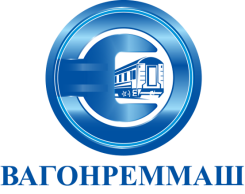 АКЦИОНЕРНОЕ ОБЩЕСТВО «ВАГОНРЕММАШ»105005, г. Москва, наб. Академика Туполева, дом 15, корпус 2, офис 27тел. (499) 550-28-90, факс (499) 550-28-96, www.vagonremmash.ru